На основу члана 8. Правилника о додели средстава за суфинансирање набавке конструкција и опреме за биљну производњу у заштићеном простору на територији АП Војводине у 2022. години („Службени лист АПВ“ број 4/22)  и члана 35. Правилником о спровођењу конкурса које расписује Покрајински секретаријат за пољопривреду, водопривреду и шумарство број 401-261/2021, на основу записника комисије број: 104-401-189/2022-02-06 од 23.12.2022. године Покрајински секретар за пољопривреду, водопривреду и шумарство дана 23.12.2022. доноси ОДЛУКУ О РАСКИДУ УГОВОРАо опредељивању средстава по Конкурсу о додели средстава за суфинансирање набавке конструкције и опреме за биљну производњу у заштићеном простору на територији АП Војводине у 2022. години.Раскидају се уговори са Корисницима којима су исплаћена средства по Одлуци о опредељивању средстава по Конкурсу о додели средстава за суфинансирање набавке конструкција и опреме за биљну производњу у заштићеном простору на територији АП Војводине 2022. години број 104-401-189/2022-02 од 23.04.2022. године због неправилности утврђених у ванредном мониторингу: 2.Корисник средстава дужан је да врати примљени износ бесповратних средстава с припадајућом законском затезном каматом која се обрачунава од дана исплате бесповратних средстава до дана враћања средстава. О б р а з л о ж е њ еПокрајински секретар за пољопривреду, водопривреду и шумарство је дана 09.12.2022. године дао налог Пољопривредној стручној  служби  Сомбор да изврши ванредни мониторинг код Корисника средства Уговорима о додели  средстава за суфинансирање набавке конструкција и опреме за биљну производњу у заштићеном простору на територији АП Војводине у 2022. години закљученим  по Одлуци о опредељивању средстава по Конкурсу о додели средстава за суфинансирање набавке конструкција и опреме за биљну производњу у заштићеном простору на територији АП Војводине 2022. години број  104-401-189/2022-02  од  23.04.2022. године: Дана 16. и 17. 12.2022. године Пољопривредна стручна служба Сомбор је извршила обилазак и ванредну контролу корисника Код корисника Николе Савића из Дероња  број уговора: 104-401-1929/2021-02 због трајања гаратног рока срушеног пластеника мониторинг ће бити извршен накнадним ванредним мониторингом у наредна три месеца. На основу Извештаја  Пољопривредне стручне службе Сомбор Комсија је записником од  дана 23.12.2022. године  утврдила неправилности за следеће кориснике средстава : Сходно члану 8. став 5. Уговора  о додели  средстава за суфинансирање набавке конструкција и опреме за биљну производњу у заштићеном простору на територији АП Војводине у 2022. години Корисник средстава за ког се утврди да није поступао у складу са одредбама Конкурса и уговора, корисник који је Покрајинском секретаријату онемогућио да обави контролу, односно корисник који је достављао нетачне податке, дужан је да врати примљени износ бесповратних средстава с припадајућом законском затезном каматом која се обрачунава од дана исплате бесповратних средстава до дана враћања средстава. 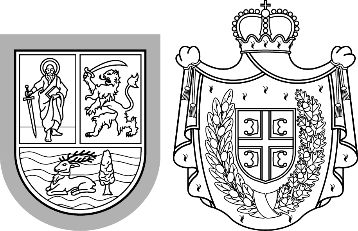 Република СрбијаАутономна покрајина Војводина	Покрајински секретаријат запољопривреду, водопривреду и шумарствоБулевар Михајла Пупина 16, 21000 Нови СадТ: +381 21 487 44 11, +381 21 456 721   Ф: +381 21 456 040psp@vojvodina.gov.rs
Република СрбијаАутономна покрајина Војводина	Покрајински секретаријат запољопривреду, водопривреду и шумарствоБулевар Михајла Пупина 16, 21000 Нови СадТ: +381 21 487 44 11, +381 21 456 721   Ф: +381 21 456 040psp@vojvodina.gov.rs
БРОЈ: 104-401-189/2022-02-06ДАТУМ: 23.12.2022.годинеРед.број Број 
уговора                     Назив корисникаМестоГрад/ОпштинаОдобрен износ1104-401-1158/2022-02Биљана ДаниловДероњеОџаци1,036,980.002104-401-1906/2022-02Снежана ТасићДероњеОџаци1,530,900.003104-401-1917/2022-02Димитрије ЦветковићОџациОџаци1,501,500.004104-401-1924/2022-02Бранко ЈовчићКаравуковоОџаци1,530,900.005104-401-1930/2022-02Сава ТепићДероњеОџаци900,900.006104-401-4013/2022-02Марко МилутиновДероњеОџаци1,152,200.007104-401-4014/2022-02Огњена БоснићДероњеОџаци1,530,900.008104-401-4015/2022-02Биљана СтојшићСтапарСомбор1,454,600.009104-401-4017/2022-02Душко НикићОџациОџаци1,530,900.0010104-401-4021/2022-02Бојана ЖивковДероњеОџаци1,530,900.0011104-401-4045/2022-02Јована ВрачевићДероњеОџаци1,881,000.0012104-401-4047/2022-02Александра Бркљач РатковоОџаци1,856,800.0013104-401-4049/2022-02Гордана СтојановићРатковоОџаци1,508,920.0014104-401-4314/2022-08Драгана БалатуновићДероњеОџаци1,784,200.0015104-401-4315/2022-02Марко ЂурићДероњеОџаци1,530,900.0016104-401-4316/2022-02Сандра МиљановићДероњеОџаци1,760,000.00УкупноУкупноУкупноУкупно24,022,500.00Ред.број Број 
уговора                     Назив корисникаМестоГрад/Општина1104-401-1158/2022-02Биљана ДаниловДероњеОџаци2104-401-1906/2022-02Снежана ТасићДероњеОџаци3104-401-1917/2022-02Димитрије ЦветковићОџациОџаци4104-401-1924/2022-02Бранко ЈовчићКаравуковоОџаци5104-401-1930/2022-02Сава ТепићДероњеОџаци6104-401-4013/2022-02Марко МилутиновДероњеОџаци7104-401-4014/2022-02Огњена БоснићДероњеОџаци8104-401-4015/2022-02Биљана СтојшићСтапарСомбор9104-401-4017/2022-02Душко НикићОџациОџаци10104-401-4021/2022-02Бојана ЖивковДероњеОџаци11104-401-4045/2022-02Јована ВрачевићДероњеОџаци12104-401-4047/2022-02Александра Бркљач РатковоОџаци13104-401-4049/2022-02Гордана СтојановићРатковоОџаци14104-401-4314/2022-08Драгана БалатуновићДероњеОџаци15104-401-4315/2022-02Марко ЂурићДероњеОџаци16104-401-4316/2022-02Сандра МиљановићДероњеОџаци17104-401-1929/2022-02Никола СавићДероњеОџациУкупноУкупноУкупноУкупноБиљана ДаниловДероње104-401-1158/2022-02Снежана ТасићДероње104-401-1906/2022-02Димитрије ЦветковићОџаци104-401-1917/2022-02Бранко ЈовчићКаравуково104-401-1924/2022-02Сава ТепићДероње104-401-1930/2022-02Марко МилутиновДероње104-401-4013/2022-02Огњена БоснићДероње104-401-4014/2022-02Биљана СтојшићСтапар104-401-4015/2022-02Душко НикићОџаци104-401-4017/2022-02Бојана ЖивковДероње104-401-4021/2022-02Јована ВрачевићДероње104-401-4045/2022-02Александра Бркљач Ратково104-401-4047/2022-02Гордана СтојановићРатково104-401-4049/2022-02Драгана БалатуновићДероње104-401-4314/2022-08Марко ЂурићДероње104-401-4315/2022-02Сандра МиљановићДероње104-401-4316/2022-02Никола СавићДероње104-401-1929/2022-02Ред.број Број 
уговора                     Назив корисникаМестоГрад/ОпштинаОдобрен износ1104-401-1158/2022-02Биљана ДаниловДероњеОџаци1,036,980.002104-401-1906/2022-02Снежана ТасићДероњеОџаци1,530,900.003104-401-1917/2022-02Димитрије ЦветковићОџациОџаци1,501,500.004104-401-1924/2022-02Бранко ЈовчићКаравуковоОџаци1,530,900.005104-401-1930/2022-02Сава ТепићДероњеОџаци900,900.006104-401-4013/2022-02Марко МилутиновДероњеОџаци1,152,200.007104-401-4014/2022-02Огњена БоснићДероњеОџаци1,530,900.008104-401-4015/2022-02Биљана СтојшићСтапарСомбор1,454,600.009104-401-4017/2022-02Душко НикићОџациОџаци1,530,900.0010104-401-4021/2022-02Бојана ЖивковДероњеОџаци1,530,900.0011104-401-4045/2022-02Јована ВрачевићДероњеОџаци1,881,000.0012104-401-4047/2022-02Александра Бркљач РатковоОџаци1,856,800.0013104-401-4049/2022-02Гордана СтојановићРатковоОџаци1,508,920.0014104-401-4314/2022-08Драгана БалатуновићДероњеОџаци1,784,200.0015104-401-4315/2022-02Марко ЂурићДероњеОџаци1,530,900.0016104-401-4316/2022-02Сандра МиљановићДероњеОџаци1,760,000.00УкупноУкупноУкупноУкупно24,022,500.00ПОКРАЈИНСКИ СЕКРЕТАРВладимир Галић